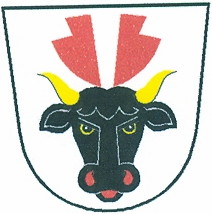 Obec TuroviceTurovice 39, 751 14 DřevohosticeIČO: 00636649Tel.: 581 711 122www.turovice.cz,  E-mail: turovice@volny.cz						V Turovicích dne 11.10.2019POZVÁNKAna zasedání zastupitelstva obce, které se bude konat 21. října 2019 v 19:00 h. v kanceláři obecního úřadu Turovice2. Program: Zahájení, volba zapisovatele a ověřovatelů zápisu Schválení programu Kontrola usnesení Dodatek č.2 ke smlouvě dopravní obslužnosti OKPříloha č. 1 a č.2 ke smlouvě o sběru, svozu a odstranění odpadu firmy SUEZUsnesení Krajského soudu v Ostravě, pobočka v OlomouciFÚ OlomoucDiskuse						Pavel  B a ď u r a                                                                   starosta obce